             Открытый урок по вокалуПреподаватель:  Архипова Наталья АнатольевнаКонцертмейстер: Веретехина Татьяна МихайловнаТема урока: Работа над  дикцией и артикуляцией в вокальных  упражнениях и музыкальном  произведении с начинающим вокалистом.Форма проведения: индивидуальнаяДисциплина: вокалГод обучения: 1Тип урока: комбинированныйЦель:		  Развитие артикуляционного аппарата вокалиста по средствам отработки правильного произношения слова во время исполнения музыкального произведения.Задачи:Образовательные:Обучение правильному произношению скороговорок.Обучение пропеванию дикционных оборотов в музыкально-тренировочном материале и при исполнении музыкального произведения.Познакомить с понятиями : дикция, артикуляция.Развивающие:Развитие певческого и артикуляционного аппарата. Формирование навыка фразировки музыкально-вокального произведения с опорой на дикционный оборот.Воспитательные:Формирование речевой культуры.Воспитание внимательности и добросовестного отношения к труду.Воспитание осознанного подхода к обучению.Методы обучения:    *наглядный (слуховой и зрительный);    * словесный (рассказ, объяснение,  диалог);    * иллюстративный в сочетании с репродуктивным ( вокальный показ учителем и воспроизведение услышанного учеником).    *эмпирический метод ( метод практического, опытного поиска понятных для ребенка слов, определений для описания вокальных приемов).Методические приёмы:    *творческие задания и вопросы, побуждающие мыслительную деятельность;    * побуждение к самоконтролю;    * проговаривание текста песни «нараспев»;    *поощрение (с целью стимуляции их интереса к занятиям)  как способ вызвать положительные эмоции.Оборудование и материалы:- просторное светлое помещение;- фортепиано.Методическое обеспечение занятия:- плакат  по теме «Дикция и артикуляция» или «Строение голосового аппарата».                   Структура урока    I. Организационный момент.  (1-2 минуты)Педагог:  Здравствуй! Тема нашего урока – «Дикция и артикуляция в исполнении  упражнений и вокального произведения». Сегодня на уроке мы будем работать над развитием артикуляционного аппарата, над четким и правильным произношением слов при исполнении песни.II. Объяснение темы. (3 -5 мин.)    Дикция – это чёткое, ясное, разборчивое произношение (пропевание) всех звуков текста. Зависит она от активности губ и языка, правильного дыхания и артикуляции в целом. Человек с хорошей «дикцией» экономно расходует воздух, у него отсутствуют  посторонние дополнительные звуки.    Формирование речи осуществляется артикуляционным аппаратом. К нему относятся губы, язык, челюсти, гортань с голосовыми связками, зубы. ( Показ плаката: строение голосового аппарата).   Работа артикуляционного аппарата (далее - АА) для достижения хорошей дикции называется артикуляцией.  Правильная работа АА позволяет сделать звучание голоса красивым. Для этого необходимо не зажимать нижнюю челюсть, а свободно ее опускать, язык должен быть мягким, свободным, мягкое нёбо – «на зевке», гортань опущена. Можно представить, что во рту лежит горячая картошка, либо маленькая слива.III. Практическая часть.1.Распевание (15 мин.)1.1    Дыхательные упражнения.Дыхательная гимнастика  А.Н.Стрельниковой (см. Приложение 1)Упражнение на тренировку брюшного пресса: активные движения передней стенки живота (“выпячивание” – при вдохе, “втягивание” – при выдохе). Необходимо следить за тем, чтобы при вдохе не поднимались плечи, не напрягались мышцы шеи.Надуй шарик. «Надувая шарик» широко развести руки в стороны и сделать глубокий вдох, затем медленно сводить руки, соединяя ладони перед грудью и выдувая воздух – «ссс». Для правильного вдоха рекомендуются сравнения: «Вдохни так, чтобы воздух дошел до пояса», «вдохни глубоко, с удовольствием, как будто нюхаешь душистый красивый цветок». Взяв дыхание, не следует сразу выдыхать воздух. Необходима небольшая задержка дыхания, затем очень экономный, продолжительный выдох.Цель – развитие навыка  продолжительного певческого дыхания. 1.2 Артикуляционные упражнения.Артикуляционная гимнастика («язычок», работа мышц губ). Скороговорки: «От топота копыт пыль по полю летит» - на глухое согласные; «На мели лениво лосося ловили» - на работу кончика языка. Проговариваются по 3 раза на одном дыхании.                                                                                                                                                                                                                                                                                                                                                          Цель - активизировать артикуляционный аппарат.1.3 Вокальные упражненияФормирование высокой позиции звука, округлости гласной, острого интонирования терцового тона, опорного дыхания. 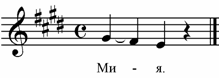 . Осознанная фразировка, владение опорным дыханием.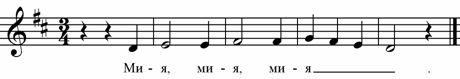 Упражнение на работу кончика языка:  вверх по звукам Т53 на слоги «ля-лё-лю», вниз - поступенное движение от 5 ступени к 1 на слоги «ля-ли-лё-ли-лю». Песенка- попевка «Кролики» Горбиной Е.В. (см. Приложение 2)2. Работа над дикцией и артикуляцией в песне «Долгожданная весна» муз. и сл. Д.Трубачева. (15 -17 мин.)Педагог:  Давай вспомним песню «Долгожданная весна», которую мы разучили на предыдущем занятии.  (Разучена мелодия на слог)а) Беседа о настроении песни ( радостная, весенняя, солнечная).б) Проверка домашнего задания-Дома тебе нужно было отметить опорные слова в каждой строчке 1-го куплета и припева.1. Зима, не обижайся – твое времечко прошло,   Хотим мы, чтоб настало весеннее тепло,    Чтобы запели птицы и расцвела сирень,    Чтоб мы гулять могли бы целый день.Припев: Весною свежий ветер и светлее небеса,                Становятся задорнее и ярче голоса.                Весною столько света, столько солнечной любви,                Весною так прекрасны соловьи!2. Мы зимы провожаем, встречаем мы весну.    Пусть солнышко согреет  и елку и сосну.    И пусть порхают бабочки, и пусть поет скворец,    И раскрывает клювик маленький птенец.в)  прочитать текст, выделяя опорные слова ( сначала в строчках, потом в куплете и в песне), что позволяет прочувствовать смысл фразы, куплета, а после, при пении, использовать правильную интонацию, эмоционально окрасить текст, сделать соответствующую кульминацию. «Пойте мысль!» - говорил Станиславский.г) прочитать 1 куплет «нараспев» - протягивать гласные и коротко произносить согласные:« Зи-ма-не-а-би-жа-йся-тва-ё-вре-ми(е)-чка-пра-шло,   Ха-ти-ммы-што-бна-ста-ла(о) ви(е)-се-ннее-те-пло.     и т.д.Особенности произношения в припеве: «становятся» - «ста-но-вя-ца», «звонче» - «звоньче».Цель – отработать правильное произношение текста. д) исполнение 1 куплета и припева сначала в медленном темпе ( следить за выполнением предыдущего задания), а затем в темпе песни, обращая внимание на смысловую нагрузку фраз.IV. Заключительный этап. Подведение итогов. (3 мин.)Педагог:	Подведём итоги нашего занятия.Сегодня мы уделили внимание развитию речевого и голосового аппарата, работали над согласными буквами в скороговорках и распевках, над текстом твоей новой песни. Познакомились с новыми понятиями. Назови их.Формулировка домашнего задания: - К следующему уроку проработай  так же 2 куплет, а первый выучи наизусть. (Домашнее задание записывается в дневник)- До свиданья!Приложение №1.           Элементы дыхательной гимнастики А.Н. Стрельниковой.  Предлагаемая методика была разработана педагогом-вокалистом Александрой Николаевной Стрельниковой.      Упражнения этой лечебной дыхательной гимнастики не только восстанавливают дыхание и голос, но и вообще чрезвычайно благотворно воздействует на организм в целом:восстанавливают нарушенное носовое дыхание,улучшают дренажную функцию бронхов,положительно влияют на обменные процессы, играющие важную роль в кровоснабжении, в том числе и лёгочной ткани,повышают общую сопротивляемость организма, его тонус,улучшают нервно - психическое состояние организма.     Упражнения выполняются количество раз, кратное 8, лучше всего “стрельниковская сотня” - 96 раз, но поскольку эта гимнастика - один из видов работы на уроке, то количество движений регламентируется отведённым на этот вид деятельности временем. Вдох должен быть шумным, резким, сравнимым с ударом в ладоши.  Мы делаем по 8 движений  дыхательного упражнения из раздела «Постановка голоса», готовящих голосовой аппарат к дальнейшей работе. Это упражнения:     Упражнение «Обними плечи» (Вдох на сжатии грудной клетки). Исходное положение: встаньте прямо. Руки согнуты в локтях и подняты на уровень плеч кистями друг к другу. В момент короткого шумного вдоха носом бросаем руки навстречу друг другу, как бы обнимая себя за плечи. Важно, чтобы руки двигались параллельно друг другу, а не крест-накрест. Руки должны двигаться параллельно, их положение в течение всего упражнения менять нельзя.     Упражнение «Насос». Исходное положение: встать прямо, руки опущены.Слегка наклонитесь вниз, к полу: спина круглая (а не прямая), голова опущена (смотрит вниз, в пол, шею не тянуть и не напрягать, руки опущены вниз). Сделайте короткий шумный вдох в конечной точке поклона («понюхайте пол»). Слегка приподнимитесь, но не выпрямляйтесь полностью – в этот момент абсолютно пассивно уходит через нос или рот.Снова наклонитесь и одновременно с поклоном сделайте короткий шумный вдох. Затем, выдыхая, слегка выпрямитесь, выпуская воздух через рот или нос. «Шину накачивайте» легко и просто в ритме строевого шага.    Упражнение «Большой маятник» («Насос» + «Обними плечи»). Исходное положение: встаньте прямо. Слегка наклонитесь к полу (руки тянутся к коленям, но не опускаются ниже них) - вдох. И сразу же без остановки слегка откиньтесь назад (чуть прогнувшись в пояснице), обнимая себя за плечи, - тоже вдох. Выдох пассивно уходит между вдохами - движениями. Итак: поклон полу, руки к коленям – вдох, затем лёгкий прогиб в пояснице – встречное движение рук со слегка откинутой головой (тоже вдох).